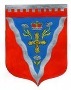 Совет депутатовмуниципального образования Ромашкинское сельское поселениемуниципального образования Приозерский муниципальный район Ленинградской областиР Е Ш Е Н И Еот 27 декабря  2021 года			 		                                   		№ 101 В соответствие с Федеральным законом от 02.03.2007г. № 25-ФЗ «О муниципальной службе в Российской Федерации», Областным законом Ленинградской области от 11.03.2008г. № 14-оз «О правовом регулировании муниципальной службы в Ленинградской области», п.2 ст.6 Решения Совета депутатов от 13.12.2021 г. № 97  «О бюджете муниципального образования Ромашкинское сельское поселение муниципального образования Приозерский муниципальный район Ленинградской области на 2022 год и плановый период 2023 и 2024 годов», Уставом муниципального образования Ромашкинское сельское поселение муниципального образования Приозерский муниципальный район Ленинградской области, в целях стимулирования труда работников администрации Совет депутатов МО Ромашкинское сельское поселениеРЕШИЛ:1. Утвердить размеры должностных окладов и ежемесячного денежного поощрения работников администрации замещающих должности, не являющиеся должностями муниципальной службы администрации муниципального образования Ромашкинское сельское поселение муниципального образования Приозерский муниципальный район Ленинградской области с 01 января 2022 года согласно Приложению № 1.  	 2.Утвердить размер должностного оклада специалиста военно-учетного стола администрации муниципального образования Ромашкинское сельское поселение муниципального образования Приозерский муниципальный район Ленинградской области с 01 января 2022 года согласно Приложению № 2.  	 3.Настоящее постановление подлежит размещению на сайте администрации муниципального образования Ромашкинское сельское поселение www.ромашкинское.рф и распространяется на правоотношения, возникшие с 01 января 2022 года.Глава муниципального образования                                                                     Ю.М. Кенкадзе                                                                                                                                                          Утверждено Решением Совета депутатовМО Ромашкинское сельское поселениеМО Приозерский муниципальный район Ленинградской областиот   27  декабря 2021    г. №101 Приложение № 1Размеры должностных окладов и ежемесячного денежного поощрения работников администрации, замещающих должности, не являющиеся должностями муниципальной службы администрации муниципального образования Ромашкинское сельское поселение муниципального образования Приозерский муниципальный район Ленинградской области                                                                                                                                   Утверждено Решением Совета депутатовМО Ромашкинское сельское поселениеМО Приозерский муниципальный район Ленинградской областиот      27 декабря 2021 г.  № 101Приложение № 2Размер должностного оклада инспектора военно-учетного стола МО Ромашкинское сельское поселениеМО Приозерский муниципальный район Ленинградской области «Об утверждении должностных окладов работников администрации замещающих должности, не являющиеся должностями муниципальной службы    администрации муниципального образования Ромашкинское сельское поселение»№ п/пНаименование должностейОкладЕжемесячное денежное поощрение1Водитель8 034,594 017,192Уборщица6249,153124,58Итого14283,747141,87№ п/пНаименование должностейДолжностной оклад1Инспектор ВУС 15600,00